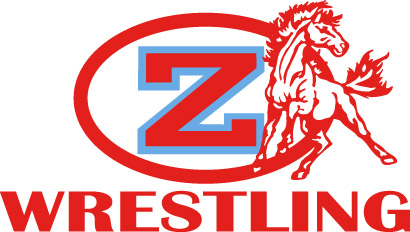 Kickoff at the CorralLHSAA 9th Grade and JVLocation:	Zachary High School	4100 Bronco Lane	Zachary, La.Date:	Saturday; November 10th, 2017Entry Fee:	$10 per wrestlerEntry Deadline:	Entries should be entered on TrackWrestling by 7 pm on Thursday, November 9th.   	All changes after that point must be sent in by email to 	jeanpaul.pierre@zacharyschools.org.   Any wrestler not removed from the bracket by 	Friday must be paid for on Saturday.Weigh-Ins:	8 amWrestling:	9:30 to completionAwards:	1st-3rd place medals